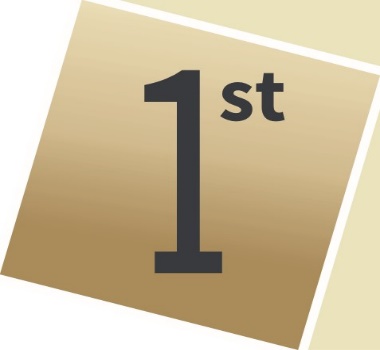    Dětská skupina 1st CLUBEvidenční list dítěte v dětské skupině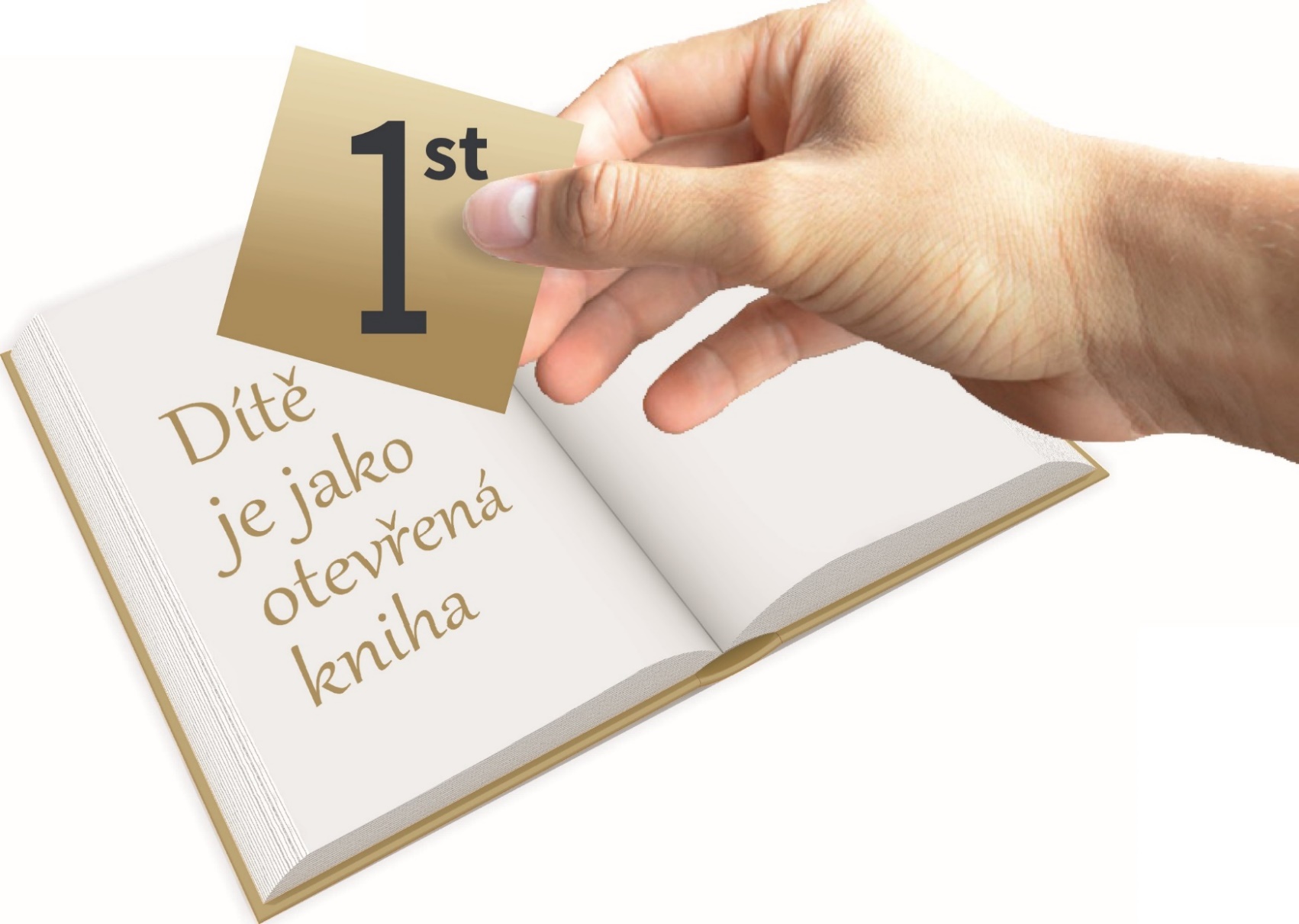 Údaje o dítěti:Dítě: Jméno……………………………………….Příjmení………………………...……….Místo narození:……………………………………Datum narození:……………………......Adresa trvalého pobytu:………………………………………………………………………Rodné číslo:………………………………./……...Státní občanství:………………………..Kód zdravotní pojišťovny:…………………………Kontaktní údaje:Matka: Jméno…………………………... Příjmení………………………...…Titul:……….Adresa trvalého pobytu:………………………………………………………………………Adresa místa pobytu:…………………………………………………………………………Mobil:………………………………………………..E-mail:……………………………….Otec: Jméno…………………………….. Příjmení………………………...…Titul:……….Adresa trvalého pobytu:………………………………………………………………………Adresa místa pobytu:…………………………………………………………………………Mobil:………………………………………………..E-mail:……………………………….Údaje o docházce:Termín zahájení docházky:…………………………………………………………………..Předpokládaný termín ukončení docházky:…………………………………………………..Dítě z dětské skupiny bude vyzvedávat (jméno, vztah, tel.):………………………………….………………………………………………………………………………………………..………………………………………………………………………………………………..………………………………………………………………………………………………..Důležité informace o dítěti (alergie, dieta, fobie, pomočování, užívání léků, chronické onemocnění, omezení apod.)…………………………………………………………………………………………………………………………………………………………………..………………………………………………………………………………………………..………………………………………………………………………………………………..………………………………………………………………………………………………..………………………………………………………………………………………………..………………………………………………………………………………………………..Beru na vědomí svou povinnost neprodleně hlásit změnu údajů v tomto evidenčním listě a dodržovat provozní řád dětské skupiny.V Ostravě:………………………                                    Jména rodičů:							    ……………………………………...	   						    ……………………………………...							       Podpis rodičů:                               		    ……………………………………...	   			    ……………………………………...